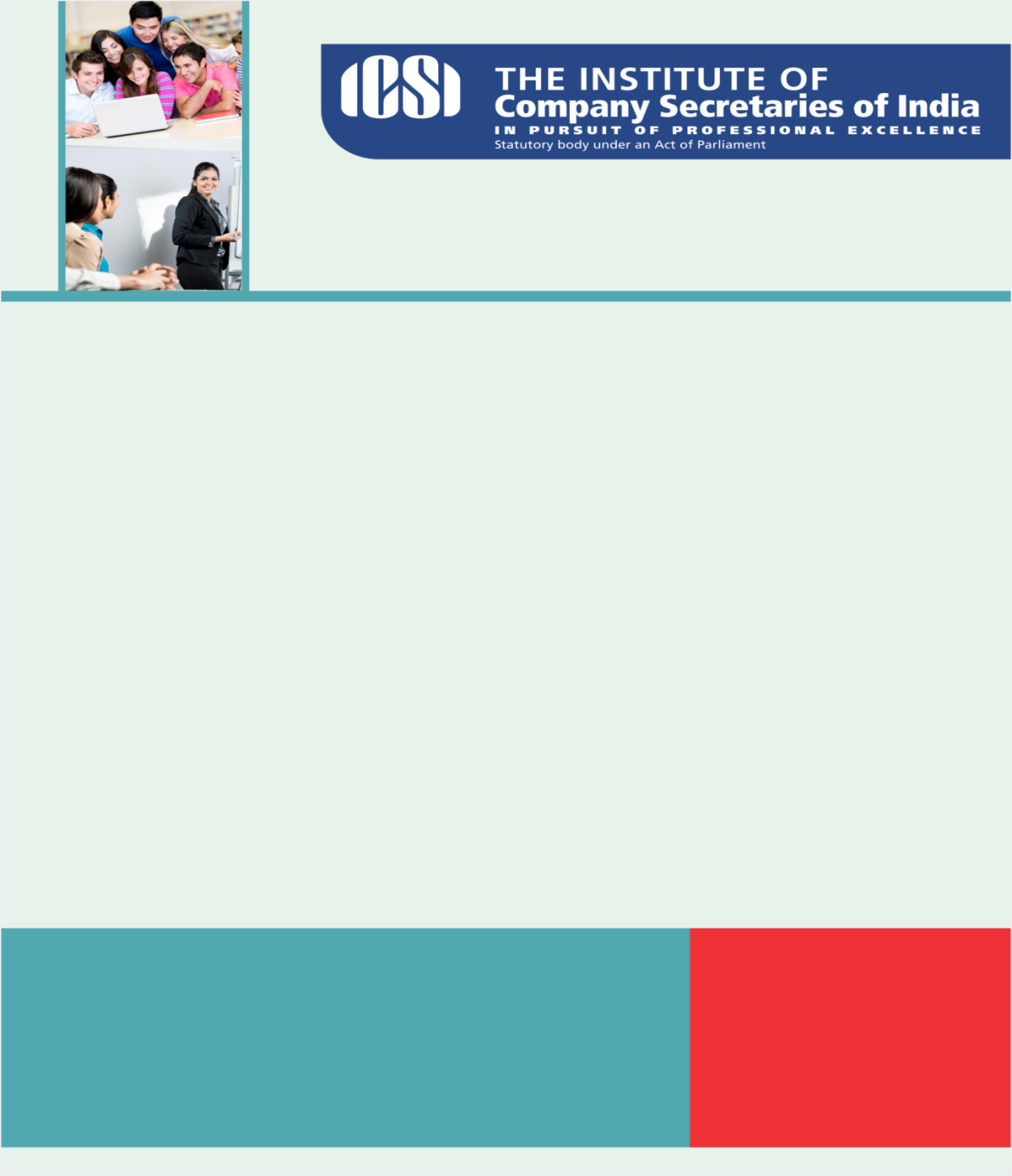 Knowledge Appraise News HeadlinesRegulatory Updates SEBI: Exclusively listed companies of De-recognized/Non-operational/exited Stock Exchanges placed in the Dissemination Board (DB).RBI:Operating Guidelines for Small Finance BanksOperating Guidelines for Payments BanksPriority Sector Lending - Revised Reporting SystemImport Data Processing and Monitoring System (IDPMS)ICSI NewsFAQs on GST Announcement 44th National Convention BrochureLegal Term“Caveat emptor”Let the buyer beware. 
Kindly send your feedback/suggestions regarding CS updates at csupdate@icsi.eduFor Previous CS UPDATE(S) visit :  http://www.icsi.edu/Member/CSUpdate.aspxIf you are not receiving the CS update, kindly update your e-mail id with Institute’s database by logging on ICSI website.